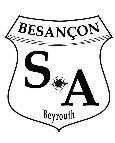 ETABLISSEMENT STE ANNEBESANÇON - BEYROUTH                          Tel : 01- 372626 www.besancon.edu.lb                                                                  					 Année 2019-2020				          EB8 -  8ème année de base - Français 8e : Fleurs d’encre - 4ème Français – C.Bertagna - F.Carrier –Édition Hachette 2016- Cahier de Français – 4ème -  Édition Hachette 2016- DELF : Fichier à acheter de l’école.- Les contes de la bécasse de Guy de Maupassant – Classique Larousse- Le bourgeois gentilhomme -Hachette - Biblio Collège- Mathématiques   cycle moyen 8e année   Collection Puissance Al Ahlia Descartes Nouvelle   Édition 2007  - Siences de la vie et de la terre -  EB8 Edition Habib + Supplément Reproduction + CD 2015 - Physique EB8 collection Spectrum school press Editeurs  - Edition 2016- Chimie EB8 cycle 3 - 2ème année - Collection Spectra Edition school press 2017-Anglais: 1- Solutions 3nd edition/ Intermediate / student’s Book by Tim Falla &Paul A. Davies/                      Oxford                 2- Solutions 3nd edition/ Intermediate / Workbook by Tim Falla &Paul A. Davies/                     Oxfordلغة عربية:-  عقود الأيام  - قراءة وتعبير   - التعليم الأساسي  - السنة الثامنة - طبعة جديدة  2004 -  دار المشرقعقود الأيام  - دفتر النشاطات - التعليم الأساسي  - السنة الثامنة - طبعة جديدة  2004 -  دار المشرقمبادىء اللغة بالملاحظة والتطبيق المكتبة الشرقية للسنة الثامنة من التعليم الأساسي  مع دفتر التطبيقتاريخ:-  التاريخ العلمي الجزء الثالث - السنة الثامنة تعليم أساسي - مكتبة حبيب. طبعة جديدة 2016جغرافيا: - السلسلة العلمية في الجغرافيا السنة التاسعة تعليم أساسي - مكتبة حبيب   طبعة 2018 + مع كتيّب يتم شراءه من المدرسةتربية:-  التربية الوطنية والتنشئة المدنية - السنة الأساسية الثامنة - المركز التربوي للبحوث والانماء مع دفتر التطبيق - قصة الأحلام الخائبة واقاصيص أخرى (جوني البيطار) –  مكتبة سماحة  سلسلة خطوات عمياءN.B: Les livres se trouvent à la libraire  EL MAHABA         Clémenceau- Kantari  Tel : 01- 371968                                                     70- 737455             